РЕПУБЛИКА СРБИЈА                                                                                      Образац 2.                                        АУТОНОМНА ПОКРАЈИНА ВОЈВОДИНА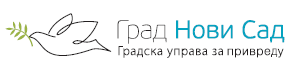 ИЗВЕШТАЈ О РЕАЛИЗАЦИЈИ АКТИВНОСТИ ПО ЈАВНОМ ПОЗИВУ ЗА ДОДЕЛУ СРЕДСТАВА ЗА ПОДРШКУ МЛАДИМА У РУРАЛНИМ ПОДРУЧЈИМА НА ТЕРИТОРИЈИ ГРАДА НОВОГ САДА У 2023. ГОДИНИОПШТИ ПОДАЦИ О ПОДНОСИОЦУ ПРОГРАМАПОДАЦИ О ЛОКАЦИЈИ УЛАГАЊАФИНАНСИЈСКИ ПРЕГЛЕД СРЕДСТАВАБУЏЕТ ПО СТАВКАМА- У СКЛАДУ СА ОДОБРЕНИМ СРЕДСТВИМА*Напомена: Додати редове укулико је потребноИЗВЕШТАЈ О СТРУКТУРИ ТРОШКОВА ИНВЕСТИЦИЈЕ ОДОБРЕНИХ ОД ГРАДСКЕ УПРАВЕ ЗА ПРИВРЕДУ (трошкове навести таксативно у складу са буџетом у Пријави на Јавни позив- редослед и опис трошкова мора да одговара редоследу и опису у Пријави)*Напомена: Додати редове укулико је потребно*УЗ ОБРАЗАЦ ИЗВЕШТАЈА ОБАВЕЗНО ДОСТАВИТИ ОРИГИНАЛНЕ РАЧУНЕ,  ИЛИ ОВЕРЕНЕ ФОТОКОПИЈЕ РАЧУНА, ПО КОЈИМА ЈЕ ИЗВРШЕНО ПЛАЋАЊЕ, КАО И ИЗВОДЕ НА КОЈИМА СЕ ВИДИ ДА ЈЕ ПЛАЋАЊЕ ИЗВРШЕНО.Место и датум								Потпис овлашћеног лицаИМЕ И ПРЕЗИМЕБРОЈ УГОВОРАБРОЈ ПОЉОПРИВРЕДНОГ ГАЗДИНСТВАЈМБГБРОЈ НАМЕНСКОГ РАЧУНА ПГОПШТИНА И МЕСТОАДРЕСАКОНТАКТ ТЕЛЕФОНе-mail:Период реализације инвестицијеГрадНасељено местоАдресаКатастарска општинаБрој катастарске парцелеПовршина у haОпис релизације пројектне инвестиције са постигнутим и очекиваним резултатимаСРЕДСТВАСРЕДСТВАСредства Градске управе за привредуСопствена средстваР.б.Назив инвестицијеСопствена средстваСредства Градске управе1.2.3.4.5.6.7.8.9.10.11.12.УКУПНО:УКУПНО:Р.б.Број рачуна (предрачуна, уговора и сл.) и назив издаваоца рачунаИзнос у динаримаБрој и датум извода на коме се види промена стања на рачуну1.2.3.4.5.6.7.8.9.10.11.12.13.